Тема урока: Формула Ньютона-ЛейбницаЦели:Ввести формулу Ньютона - Лейбница.Совершенствовать навыки вычисления определенного интеграла и нахождения площади фигур с помощью формулы Ньютона - ЛейбницаСпособствовать развитию умения сравнивать, обобщать, классифицировать, анализировать, делать выводы.ХОД УРОКА1. Орг. моментСегодня на уроке мы продолжаем отрабатывать навыки нахождения площади криволинейной трапеции и вычисление определенного интеграла; формируем математическую интуицию, которая поможет ориентироваться в способах нахождения площадей различных фигур. Дать самому себе установку: "понять и быть первым, кто найдет площадь фигуры"2. Фронтальная (устная) работа1. Для функции найдите производную и первообразную. Слайд №22. Что называется криволинейной трапецией?3. Учитель Теорема: Пусть функция f(x) непрерывна на отрезке [а;b] и пусть F(х) есть какая - либо её первообразная. Тогда справедливо равенство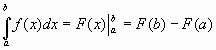 Это равенство называется формулой Ньютона-Лейбница.- В чем заключается геометрический смысл определенного интеграла?С точки зрения геометрии определенный интеграл - это ПЛОЩАДЬ. Площадь криволинейной трапеции можно находить по формуле Ньютона-Лейбница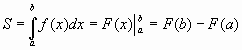  Рассмотрим следующие фигуры.а) Фигура ограничена графиком функции у=f(x), отрезком [a,b] и прямыми х=а, х=b.Как можно определить площадь этой фигуры?По формуле: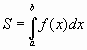 б) Рассмотрим фигуру которая находится "ниже" оси Ох. Как ребята думаете, можно ли применить формулу Ньютона-Лейбница? Нет, так как, вычисляя интеграл мы получим отрицательное значение, чего не может быть при вычислении площади.Следовательно, площадь равна: .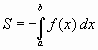 в) Как найти площадь фигуры состоящей из двух частей?S = S1 + S2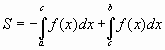 г)  Подумайте, как найти площадь фигуры ограниченную графиками функций g(x) и f(x). (Рассмотреть разные способы)4. Закрепление изученного1. Найдите площадь фигуры, ограниченной линиями у = х2 + 2, х = 1, х = -2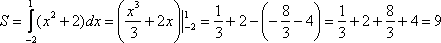 2. Найдите площадь фигуры, ограниченной линиями у = х - 3, у = х2 -3.5. Подведение итогов, домашнее заданиеТаблица в п.2 (выше)Дополнительное задание: Найти в Интернет примеры практического применения вычисления площади криволинейной трапеции.f '(x)f(x)F(x)x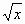 2xSin 2x